一、报到说明1. 报到前请按照《北京科技大学2024年“申请考核”考生综合考核（复试）安排相关通知事宜》准备相关材料，携带至报到现场提交（如前期已经邮寄可现场说明）：（1） 《北京科技大学2024年报考攻读博士学位研究生登记表》；（2） 《专家推荐书》2份；（3） 《北京科技大学2024年研究生思想政治素质和品德鉴定表》（4） 《北京科技大学2024年博士研究生入学考试考生诚信承诺书》2. 报到和考核当天可通过复试通知单（准考证）进入校园，请携带身份证原件以进行身份核验，请携带复试通知单以进行资格核验。考生正式考核前，应向工作人员出示准考证及身份证件，并通过“人脸身份鉴别系统”进行身份验证。3. 报到时再次确认分组情况，考生通过抽签决定所在复试组综合考核（复试）次序。二、复试安排详见附件。三、其他说明及要求1. 所有考生报到及面试时务必携带身份证原件及复试通知单，不得携带电子产品进入考场。面试时考场内提供纸笔，无需自备。2. 所有考生报到时拷贝汇报PPT。PPT(含个人基本情况，科研经历、科研成果、对拟从事研究领域的认识、对拟进行研究工作的设想等)总时长不超过15分钟。3. 心理素质测评：所有参加复试的考生在复试前均需进行心理素质测评，测试网址为(http://xlzx.ustb.edu.cn/)，心理素质测评结果不计入复试总成绩。(1)测试系统中，用户名为考生15位考证号，密码为“Ustb”+考生8位生日数字+“*”(如Ustb19990101*)，输入后点击“登录”。进入“我的测评”页面，逐一完成规定测试后，提交问卷，保存成功退出即可。测试所需时间15分钟左右。(2)请于2024年3月14日23:59前完成心理测评。(3)注意:①每个量表完成后都应按照提示保存提交，每个量表仅一次测试机会，请认真对待；②偶遇短时间内无法登录情况，可能是设备本身原因或网络拥堵原因，请稍安勿躁，稍后尝试，③如果做某项测试过程中出现死机等现象，请重新登录测试即可。4. 所有考生未按规定时间完成报到视为放弃复试资格。5. 所有同等学力考生未按规定时间参加笔试加试视为放弃复试资格。6. 笔试考试时，考生凭本人身份证原件和复试通知单，在规定时间和地点参加笔试考试。考生只准携带必需的文具，如蓝(黑)色字迹钢笔或签字笔，以及铅笔、橡皮等，不得携带任何书刊、报纸、稿纸、图片、资料、具有通讯功能的工具（如手机、照相设备、扫描设备、智能设备等）或者有存储、编程、查询功能的电子用品以及涂改液、修正带等物品进入考场。笔试开考15分钟后，迟到考生不准进入考场参加当科考试，交卷出场时间不得早于当科考试结束前30分钟。四、联系方式如有疑问，可拨打010-62332873电话咨询。计算机与通信工程学院2024年申请考核制博士复试分组信息 2.pdf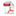 